Совещание руководителей образовательных организаций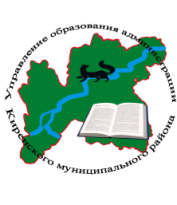 Датапроведения:04 марта 2021 года.Начало совещания: 10.00 часовМесто проведения:МКУ «Центр развития образования».Участники совещания:  специалисты управления образования, методисты МКУ ЦРО, руководители образовательных организаций.Повестка совещания10.00-10.10     Приветственное слово.                        Звягинцева О. П., начальник управления образования    10.10-10.15     О результатах проведения территориальной психолого-медико-                             педагогической  комиссии.                        Роднаева О. А., ведущий специалист10.15-10.30     О проведении фестиваля ГТО среди обучающихся школ района.                        Мерщий Т. А., директор МАУ ДОД ДЮЦ «Гармония»                        Недвецкая С. С., учитель физической культуры СОШ № 3 г. Киренска10.30-10.40     Итоги Всероссийской олимпиады школьников в 25020-2021 учебном году.                        Полоскова Т. А., методист МКУ ЦРО10.40-11.00     Об особенностях проведения государственной итоговой аттестации в 2021                        году.                       Бутакова Е. В., консультант11.00-11.15  Соблюдение требований пожарной безопасности.                      Григоров Е. С., начальник ОБН и ПР по Киренскому т Катангскому районам                     УНДГУ МЧС России по Иркутской области11.15-11.25     О совместных профилактических мероприятиях в весенне-летний                        период.                       Залуцкий А. В., начальник ГИМС11.25- 11.35  Вопросы – ответы. Принятие решений 